 SİVAS BİLİM VE TEKNOLOJİ ÜNİVERSİTESİ ÖĞRENCİ TOPLULUKLARI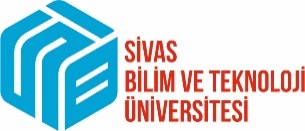                 ARAÇ İSTEK FORMUARAÇ İSTEYEN TOPLULUK	: ………………………………………………………………………………………..                                                            TARİH: .…./.…./20..  İSTENİLEN ARAÇ	:   BİNEK:            MİDİBÜS:              OTOBÜS:                KAMYONET:GÖREV TARİHİ	:  …../…../20..     GİDİŞ TARİHİ	: ..…../…../20..   HAREKET SAATİ: ……….	                     DÖNÜŞ TARİHİ	: ….../….../20..ARACIN HAREKET EDECEĞİ YER: ……………………………………………………………….GİDİLECEK YER	:  ………………………………………………………   KM : ………………..GÖR.PERSONEL	: …………………………………………………………………………………GÖREV TÜRÜ        : …………………………………………………………………………………YOLCU SAYISI       :  …………………………    (Katılımcıları Ekte Liste Olarak Belirtiniz)BEKLEME              : VAR:          YOK:           SÜRE: …………………………………………ETKİNLİK ADI     : ………………………………………………………………………………ETKİNLİK SORUMLUSU BİLGİLERİ İSİM SOYAD	: …………………………………......................................               TEL	: ………………………………..........................................1-Şehir dışı veya toplu gezilerde araç tahsisi için Rektörlük onayı alınacağından istek formunun en az 15 gün öncesinden Sağlık Kültür ve Spor Daire Başkanlığına ulaştırılması gerekir.2-Ekte bulunan formların eksiksiz doldurularak formun ekinde sunulması gerekmektedir.SİVAS BİLİM VE TEKNOLOJİ ÜNİVERSİTESİFAALİYET YOLCU VE FERAGATNAME LİSTESİYukarıda adı ve imzası bulunan adı geçen geziye kendi isteğimle katıldığımı bildirir, gezi sırasında olabilecek kazalar sonucunda tarafıma gelebilecek bedeni ve maddi zararlardan Sivas Bilim ve Teknoloji Üniversitesi´ni ve ilgili birimlerini sorumlu tutmayacağımı kabul ve taahhüt ederim.Geziye toplam ……. kişi katılacaktır. Yukarıdaki listede adı geçen kişilerin etkinliğe katılması uygundur. Topluluk Başkanı :				                                                                                                                                        		Topluluk Akademik Danışmanı:TOPLULUK BAŞKANI ADI, İMZATOPLULUK AKADEMİK DANIŞMANIFaaliyet Tarihi:Topluluk Adı:Araç Plakası:Faaliyet Adı:Şoför adı ve cep no:Faaliyet Amacı:Sıra  AdıSoyadı Cep Tel İmzaSıra  AdıSoyadıCep Telİmza127228329430531632733834935103611371238133914401541164217431844194520212223242526